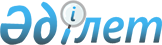 Об организации общественных работ на 2013 год
					
			Утративший силу
			
			
		
					Постановление акимата Байдибекского района Южно-Казахстанской области от 26 февраля 2013 года № 94. Зарегистрировано Департаментом юстиции Южно-Казахстанской области 15 марта 2013 года № 2250. Утратило силу в связи с истечением срока применения - (письмо аппарата акима Байдибекского района Южно-Казахстанской области от 26 февраля 2014 года № 207)      Сноска. Утратило силу в связи с истечением срока применения - (письмо аппарата акима Байдибекского района Южно-Казахстанской области от 26.02.2014 № 207).

      В соответствии со статьей 31 Закона Республики Казахстан от 23 января 2001 года «О местном государственном управлении и самоуправлении в Республике Казахстан» и статьей 20 Закона Республики Казахстан от 23 января 2001 года «О занятости населения», акимат района ПОСТАНОВЛЯЕТ:



      1. Утвердить перечень организаций, в которых будут проводиться общественные работы на 2013 год, виды, объемы и источники их финансирования согласно приложению.



      2. Утвердить размер оплаты труда граждан, занятых на общественных работах в месяц, в размере минимальной заработной платы, установленного законом о республиканском бюджете на соответствующий финансовый год.



      3. Контроль за исполнением настоящего постановления возложить на заместителя акима района Н. Айтбекова.



      4. Настоящее постановление вводится в действие по истечении десяти календарных дней со дня его первого официального опубликования.      Аким района                               Р. Жолдас

Утверждено постановлением

акимата района Байдибек

от 26 февраля 2013 года № 94 Перечень организаций, в которых будут проводиться общественные работы на 2013 год, виды, объемы и источники их финансирования      Примечание: условия труда общественных работ предусматриваются в трудовом договоре, заключаемым между работодателем и гражданином, участвующим в общественных работах.
					© 2012. РГП на ПХВ «Институт законодательства и правовой информации Республики Казахстан» Министерства юстиции Республики Казахстан
				п/пНаименование организацииКоличество участников общественных работВиды общественных работИсточник финансированияОбъемы 1.Государственные учреждения аппараты акимов сельских округов акимата Байдибекского района 42Оказание помощи в сохранении общественного порядкаМестный бюджет6 месяцев2Государственные учреждения аппараты акимов сельских округов акимата Байдибекского района, государственное учреждение «Отдел жилищно-коммунального хозяйства, пассажирского транспорта и автомобильных дорог района Байдибек» акимата района Байдибек100Участие в экологическом оздоровлении и озеленении регионаМестный бюджет1 месяц3Государственные учреждения аппараты акимов сельских округов акимата Байдибекского района, государственное учреждение «Отдел жилищно-коммунального хозяйства, пассажирского транспорта и автомобильных дорог района Байдибек» акимата района Байдибек 200Озеленение территорий, посадка деревьевМестный бюджет15 дней4.Государственные учреждения аппараты акимов сельских округов акимата Байдибекского района58Оказание помощи в организации социально значимых и других работМестный бюджет10 дней5Государственное учреждение «Отдел занятости и социальных программ района Байдибек» акимата Байдибекского района»8Оказание помощи в организации социально значимых и других работМестный бюджет11 днейВсего400